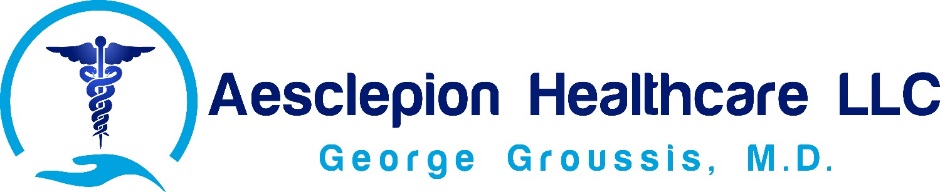 Forms currently under construction. Please visit again soon.